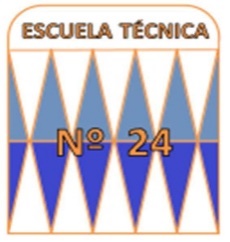 ESCUELA TÉCNICA N° 24 “DEFENSA DE BUENOS AIRES”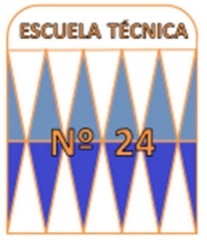 DEPARTAMENTO DE CIENCIAS EXACTAS Y NATURALESPROGRAMA DE QUÍMICA APLICADA 2° AÑO CS-ADE2019Unidad N°1: COMPUESTOS ORGÁNICOSHidrocarburos saturados, insaturados, aromáticos. Funciones oxigenadas simples y compuestas. Funciones nitrogenadas. Carbohidratos, proteínas y lípidos. Nomenclatura. Reacciones básicas.Unidad N°2: PETROQUÍMICAPetróleo origen y composición. Yacimientos convencionales y no convencionales. Detección. Destilación. Refinación. Cracking. Nafta. Octanaje. Industria petroquímica. Plásticos. Polímeros. Estructuras, clasificación, propiedades, usos. Jabones, detergentes.Unidad N°3:	INDUSTRIAS ALIMENTICIASSustancias grasas. Aceites. Grasas. Obtención. Clasificación. Variedades. Azúcar. Industrialización. Industria azucarera argentina. Bebidas alcohólicas: destiladas y fermentadas. Obtención.  Bebidas estimulantes: café, té, yerba mate y cacao. Productos lácteos. Leche: vitaminas, producción, pasteurización. Queso, manteca, crema. Variedades y requisitos comercialesUnidad N° 4: FIBRAS Y SU INDUSTRIALIZACIÓNPapel, definición, materias primas, principales procesos de producción. Papeles especiales. Recuperación y reciclaje. Textil: fuentes naturales y artificiales. Tipos de hilados. Obtención. Procesos de producción. Fibra de vidrio. Fibra ópticaUnidad N° 5: INDUSTRIAS QUÍMICAS DE BASEMateriales silicos-calcareos: cal, yeso, cemento, vidrio, cerámicos. Metales. Etapas de la transformación del mineral en metal puro. Transformaciones posteriores. Aleaciones. Clasificación. Toxicidad, peligrosidad y riesgo.